Music Graduate Office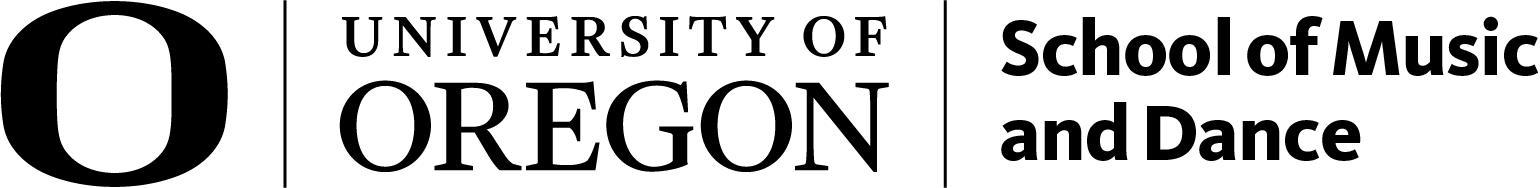 (541) 346-5664 • gradmus@uoregon.edu • musicanddnace.uoregon.eduPhD: Music Composition ChecklistNon-Music & Research Development CoursesDoctoral Comprehensive ExamAll course requirements (except for dissertation credits) must be completed prior to sitting for the comprehensive exam. Exam Date: _________________________Oral Exam Date: _____________________AdvancementAdvancement follows completion of exams and submission of proposal. See Procedures and Policies for further explanation.Proposed term/year of advancement: _____________________Presentation of DissertationUsually presented the term of the defense. Lecture Date: _________________________DefenseOral Exam Date: _____________________Student Name:UO ID:UO ID:LastLastLastLastFirstFirstFirstFirstLocal Address:Local Phone:E-mail:E-mail:Term/Year entered doctoral program:Term/Year entered doctoral program:Year of residency (3 consecutive terms):Year of residency (3 consecutive terms):Year of residency (3 consecutive terms):Year of residency (3 consecutive terms):Year of residency (3 consecutive terms):Year of residency (3 consecutive terms):Year of residency (3 consecutive terms):Year of residency (3 consecutive terms):Year of residency (3 consecutive terms):Year of residency (3 consecutive terms):Year of residency (3 consecutive terms):Year of residency (3 consecutive terms):Year of residency (3 consecutive terms):Year of residency (3 consecutive terms):Faculty Advisor:Faculty Advisor: By graduation, I will have completed 81 GRADUATE-level credits past the bachelor’s. By graduation, I will have completed 81 GRADUATE-level credits past the bachelor’s. By graduation, I will have completed 81 GRADUATE-level credits past the bachelor’s. By graduation, I will have completed 81 GRADUATE-level credits past the bachelor’s. By graduation, I will have completed 81 GRADUATE-level credits past the bachelor’s. By graduation, I will have completed 81 GRADUATE-level credits past the bachelor’s. By graduation, I will have completed 81 GRADUATE-level credits past the bachelor’s. By graduation, I will have completed 81 GRADUATE-level credits past the bachelor’s. By graduation, I will have completed 81 GRADUATE-level credits past the bachelor’s. By graduation, I will have completed 81 GRADUATE-level credits past the bachelor’s. By graduation, I will have completed 81 GRADUATE-level credits past the bachelor’s. By graduation, I will have completed 81 GRADUATE-level credits past the bachelor’s. By graduation, I will have completed 81 GRADUATE-level credits past the bachelor’s. By graduation, I will have completed 81 GRADUATE-level credits past the bachelor’s. By graduation, I will have completed 81 GRADUATE-level credits past the bachelor’s. By graduation, I will have completed 81 GRADUATE-level credits past the bachelor’s. By graduation, I will have completed 81 GRADUATE-level credits past the bachelor’s. By graduation, I will have completed 81 GRADUATE-level credits past the bachelor’s. By graduation, I will have completed 81 GRADUATE-level credits past the bachelor’s. By graduation, I will have completed 81 GRADUATE-level credits past the bachelor’s. By graduation, I will have completed 81 GRADUATE-level credits past the bachelor’s. By graduation, I will have completed 81 GRADUATE-level credits past the bachelor’s. By graduation, I will have completed 81 GRADUATE-level credits past the bachelor’s. By graduation, I will have completed 81 GRADUATE-level credits past the bachelor’s. By graduation, I will have completed 81 GRADUATE-level credits past the bachelor’s.Concurrent Program:Concurrent Program: By graduation, I will have completed 81 GRADUATE-level credits past the bachelor’s. By graduation, I will have completed 81 GRADUATE-level credits past the bachelor’s. By graduation, I will have completed 81 GRADUATE-level credits past the bachelor’s. By graduation, I will have completed 81 GRADUATE-level credits past the bachelor’s. By graduation, I will have completed 81 GRADUATE-level credits past the bachelor’s. By graduation, I will have completed 81 GRADUATE-level credits past the bachelor’s. By graduation, I will have completed 81 GRADUATE-level credits past the bachelor’s. By graduation, I will have completed 81 GRADUATE-level credits past the bachelor’s. By graduation, I will have completed 81 GRADUATE-level credits past the bachelor’s. By graduation, I will have completed 81 GRADUATE-level credits past the bachelor’s. By graduation, I will have completed 81 GRADUATE-level credits past the bachelor’s. By graduation, I will have completed 81 GRADUATE-level credits past the bachelor’s. By graduation, I will have completed 81 GRADUATE-level credits past the bachelor’s. By graduation, I will have completed 81 GRADUATE-level credits past the bachelor’s. By graduation, I will have completed 81 GRADUATE-level credits past the bachelor’s. By graduation, I will have completed 81 GRADUATE-level credits past the bachelor’s. By graduation, I will have completed 81 GRADUATE-level credits past the bachelor’s. By graduation, I will have completed 81 GRADUATE-level credits past the bachelor’s. By graduation, I will have completed 81 GRADUATE-level credits past the bachelor’s. By graduation, I will have completed 81 GRADUATE-level credits past the bachelor’s. By graduation, I will have completed 81 GRADUATE-level credits past the bachelor’s. By graduation, I will have completed 81 GRADUATE-level credits past the bachelor’s. By graduation, I will have completed 81 GRADUATE-level credits past the bachelor’s. By graduation, I will have completed 81 GRADUATE-level credits past the bachelor’s. By graduation, I will have completed 81 GRADUATE-level credits past the bachelor’s.(if applicable)(if applicable) By graduation, I will have completed 81 GRADUATE-level credits past the bachelor’s. By graduation, I will have completed 81 GRADUATE-level credits past the bachelor’s. By graduation, I will have completed 81 GRADUATE-level credits past the bachelor’s. By graduation, I will have completed 81 GRADUATE-level credits past the bachelor’s. By graduation, I will have completed 81 GRADUATE-level credits past the bachelor’s. By graduation, I will have completed 81 GRADUATE-level credits past the bachelor’s. By graduation, I will have completed 81 GRADUATE-level credits past the bachelor’s. By graduation, I will have completed 81 GRADUATE-level credits past the bachelor’s. By graduation, I will have completed 81 GRADUATE-level credits past the bachelor’s. By graduation, I will have completed 81 GRADUATE-level credits past the bachelor’s. By graduation, I will have completed 81 GRADUATE-level credits past the bachelor’s. By graduation, I will have completed 81 GRADUATE-level credits past the bachelor’s. By graduation, I will have completed 81 GRADUATE-level credits past the bachelor’s. By graduation, I will have completed 81 GRADUATE-level credits past the bachelor’s. By graduation, I will have completed 81 GRADUATE-level credits past the bachelor’s. By graduation, I will have completed 81 GRADUATE-level credits past the bachelor’s. By graduation, I will have completed 81 GRADUATE-level credits past the bachelor’s. By graduation, I will have completed 81 GRADUATE-level credits past the bachelor’s. By graduation, I will have completed 81 GRADUATE-level credits past the bachelor’s. By graduation, I will have completed 81 GRADUATE-level credits past the bachelor’s. By graduation, I will have completed 81 GRADUATE-level credits past the bachelor’s. By graduation, I will have completed 81 GRADUATE-level credits past the bachelor’s. By graduation, I will have completed 81 GRADUATE-level credits past the bachelor’s. By graduation, I will have completed 81 GRADUATE-level credits past the bachelor’s. By graduation, I will have completed 81 GRADUATE-level credits past the bachelor’s. By graduation, I will have completed 81 GRADUATE-level credits past the bachelor’s. By graduation, I will have completed 81 GRADUATE-level credits past the bachelor’s. By graduation, I will have completed 81 GRADUATE-level credits past the bachelor’s. By graduation, I will have completed 81 GRADUATE-level credits past the bachelor’s. By graduation, I will have completed 81 GRADUATE-level credits past the bachelor’s. By graduation, I will have completed 81 GRADUATE-level credits past the bachelor’s. By graduation, I will have completed 81 GRADUATE-level credits past the bachelor’s. By graduation, I will have completed 81 GRADUATE-level credits past the bachelor’s. By graduation, I will have completed 81 GRADUATE-level credits past the bachelor’s. By graduation, I will have completed 81 GRADUATE-level credits past the bachelor’s. By graduation, I will have completed 81 GRADUATE-level credits past the bachelor’s. By graduation, I will have completed 81 GRADUATE-level credits past the bachelor’s. By graduation, I will have completed 81 GRADUATE-level credits past the bachelor’s. By graduation, I will have completed 81 GRADUATE-level credits past the bachelor’s. By graduation, I will have completed 81 GRADUATE-level credits past the bachelor’s. By graduation, I will have completed 81 GRADUATE-level credits past the bachelor’s. By graduation, I will have completed 81 GRADUATE-level credits past the bachelor’s. By graduation, I will have completed 81 GRADUATE-level credits past the bachelor’s. By graduation, I will have completed 81 GRADUATE-level credits past the bachelor’s. By graduation, I will have completed 81 GRADUATE-level credits past the bachelor’s. By graduation, I will have completed 81 GRADUATE-level credits past the bachelor’s. By graduation, I will have completed 81 GRADUATE-level credits past the bachelor’s. By graduation, I will have completed 81 GRADUATE-level credits past the bachelor’s. By graduation, I will have completed 81 GRADUATE-level credits past the bachelor’s. By graduation, I will have completed 81 GRADUATE-level credits past the bachelor’s.Colleges/Universities AttendedColleges/Universities AttendedColleges/Universities AttendedColleges/Universities AttendedColleges/Universities AttendedColleges/Universities AttendedColleges/Universities AttendedColleges/Universities AttendedColleges/Universities AttendedColleges/Universities AttendedColleges/Universities AttendedColleges/Universities AttendedDegrees AwardedDegrees AwardedDegrees AwardedDegrees AwardedDegrees AwardedDegrees AwardedDegrees AwardedDegrees AwardedDegrees AwardedDegrees AwardedDegrees AwardedDegrees AwardedDegrees AwardedDateDateDateDateDateDateDateDateDateDateDateDateProficiencies/Prerequisites (as individually required based on GEE results)Proficiencies/Prerequisites (as individually required based on GEE results)Proficiencies/Prerequisites (as individually required based on GEE results)Proficiencies/Prerequisites (as individually required based on GEE results)Proficiencies/Prerequisites (as individually required based on GEE results)Proficiencies/Prerequisites (as individually required based on GEE results)Proficiencies/Prerequisites (as individually required based on GEE results)Proficiencies/Prerequisites (as individually required based on GEE results)Proficiencies/Prerequisites (as individually required based on GEE results)Proficiencies/Prerequisites (as individually required based on GEE results)Proficiencies/Prerequisites (as individually required based on GEE results)Proficiencies/Prerequisites (as individually required based on GEE results)Proficiencies/Prerequisites (as individually required based on GEE results)Proficiencies/Prerequisites (as individually required based on GEE results)TermTermTermTermTermYearYearYearYearGradeGradeGradeGradeGradeGradeGradeGradeGradeGradeGradeGradeGrade*All undergraduate coursework taken to fulfill GEE requirements must be completed by the end of *All undergraduate coursework taken to fulfill GEE requirements must be completed by the end of *All undergraduate coursework taken to fulfill GEE requirements must be completed by the end of *All undergraduate coursework taken to fulfill GEE requirements must be completed by the end of *All undergraduate coursework taken to fulfill GEE requirements must be completed by the end of *All undergraduate coursework taken to fulfill GEE requirements must be completed by the end of *All undergraduate coursework taken to fulfill GEE requirements must be completed by the end of *All undergraduate coursework taken to fulfill GEE requirements must be completed by the end of *All undergraduate coursework taken to fulfill GEE requirements must be completed by the end of *All undergraduate coursework taken to fulfill GEE requirements must be completed by the end of *All undergraduate coursework taken to fulfill GEE requirements must be completed by the end of *All undergraduate coursework taken to fulfill GEE requirements must be completed by the end of *All undergraduate coursework taken to fulfill GEE requirements must be completed by the end of *All undergraduate coursework taken to fulfill GEE requirements must be completed by the end of fall term of the second academic year. fall term of the second academic year. fall term of the second academic year. fall term of the second academic year. fall term of the second academic year. fall term of the second academic year. fall term of the second academic year. fall term of the second academic year. fall term of the second academic year. fall term of the second academic year. fall term of the second academic year. fall term of the second academic year. fall term of the second academic year. fall term of the second academic year. Music History – Choose one:Music History – Choose one:Music History – Choose one:Music History – Choose one:Music History – Choose one:Music History – Choose one:Music History – Choose one:Music History – Choose one:Music History – Choose one:Music History – Choose one:Music History – Choose one:Music History – Choose one:Music History – Choose one:Music History – Choose one: Graduate Entrance Exam (GEE) passed Graduate Entrance Exam (GEE) passed Graduate Entrance Exam (GEE) passed Graduate Entrance Exam (GEE) passed Graduate Entrance Exam (GEE) passed Graduate Entrance Exam (GEE) passed Graduate Entrance Exam (GEE) passed Graduate Entrance Exam (GEE) passed Graduate Entrance Exam (GEE) passed Graduate Entrance Exam (GEE) passed Graduate Entrance Exam (GEE) passed Graduate Entrance Exam (GEE) passed Graduate Entrance Exam (GEE) passed Graduate Entrance Exam (GEE) passed MUS 66__ Survey (beyond courses required for the degree, including electives) MUS 66__ Survey (beyond courses required for the degree, including electives) MUS 66__ Survey (beyond courses required for the degree, including electives) MUS 66__ Survey (beyond courses required for the degree, including electives) MUS 66__ Survey (beyond courses required for the degree, including electives) MUS 66__ Survey (beyond courses required for the degree, including electives) MUS 66__ Survey (beyond courses required for the degree, including electives) MUS 66__ Survey (beyond courses required for the degree, including electives) MUS 66__ Survey (beyond courses required for the degree, including electives) MUS 66__ Survey (beyond courses required for the degree, including electives) MUS 66__ Survey (beyond courses required for the degree, including electives) MUS 66__ Survey (beyond courses required for the degree, including electives) MUS 66__ Survey (beyond courses required for the degree, including electives) MUS 66__ Survey (beyond courses required for the degree, including electives) MUS 267, 268, and 269 Survey Music History passed MUS 267, 268, and 269 Survey Music History passed MUS 267, 268, and 269 Survey Music History passed MUS 267, 268, and 269 Survey Music History passed MUS 267, 268, and 269 Survey Music History passed MUS 267, 268, and 269 Survey Music History passed MUS 267, 268, and 269 Survey Music History passed MUS 267, 268, and 269 Survey Music History passed MUS 267, 268, and 269 Survey Music History passed MUS 267, 268, and 269 Survey Music History passed MUS 267, 268, and 269 Survey Music History passed MUS 267, 268, and 269 Survey Music History passed MUS 267, 268, and 269 Survey Music History passed MUS 267, 268, and 269 Survey Music History passedMusic Theory – Choose one:Music Theory – Choose one:Music Theory – Choose one:Music Theory – Choose one:Music Theory – Choose one:Music Theory – Choose one:Music Theory – Choose one:Music Theory – Choose one:Music Theory – Choose one:Music Theory – Choose one:Music Theory – Choose one:Music Theory – Choose one:Music Theory – Choose one:Music Theory – Choose one: Graduate Entrance Exam (GEE) passed Graduate Entrance Exam (GEE) passed Graduate Entrance Exam (GEE) passed Graduate Entrance Exam (GEE) passed Graduate Entrance Exam (GEE) passed Graduate Entrance Exam (GEE) passed Graduate Entrance Exam (GEE) passed Graduate Entrance Exam (GEE) passed Graduate Entrance Exam (GEE) passed Graduate Entrance Exam (GEE) passed Graduate Entrance Exam (GEE) passed Graduate Entrance Exam (GEE) passed Graduate Entrance Exam (GEE) passed Graduate Entrance Exam (GEE) passed MUS 231 Music Theory IV passed MUS 231 Music Theory IV passed MUS 231 Music Theory IV passed MUS 231 Music Theory IV passed MUS 231 Music Theory IV passed MUS 231 Music Theory IV passed MUS 231 Music Theory IV passed MUS 231 Music Theory IV passed MUS 231 Music Theory IV passed MUS 231 Music Theory IV passed MUS 231 Music Theory IV passed MUS 231 Music Theory IV passed MUS 231 Music Theory IV passed MUS 231 Music Theory IV passedAural Skills – Choose one: Aural Skills – Choose one: Aural Skills – Choose one: Aural Skills – Choose one: Aural Skills – Choose one: Aural Skills – Choose one: Aural Skills – Choose one: Aural Skills – Choose one: Aural Skills – Choose one: Aural Skills – Choose one: Aural Skills – Choose one: Aural Skills – Choose one: Aural Skills – Choose one: Aural Skills – Choose one:  Graduate Entrance Exam (GEE) passed Graduate Entrance Exam (GEE) passed Graduate Entrance Exam (GEE) passed Graduate Entrance Exam (GEE) passed Graduate Entrance Exam (GEE) passed Graduate Entrance Exam (GEE) passed Graduate Entrance Exam (GEE) passed Graduate Entrance Exam (GEE) passed Graduate Entrance Exam (GEE) passed Graduate Entrance Exam (GEE) passed Graduate Entrance Exam (GEE) passed Graduate Entrance Exam (GEE) passed Graduate Entrance Exam (GEE) passed Graduate Entrance Exam (GEE) passed MUS 234 Aural Skills IV passed MUS 234 Aural Skills IV passed MUS 234 Aural Skills IV passed MUS 234 Aural Skills IV passed MUS 234 Aural Skills IV passed MUS 234 Aural Skills IV passed MUS 234 Aural Skills IV passed MUS 234 Aural Skills IV passed MUS 234 Aural Skills IV passed MUS 234 Aural Skills IV passed MUS 234 Aural Skills IV passed MUS 234 Aural Skills IV passed MUS 234 Aural Skills IV passed MUS 234 Aural Skills IV passedCourse RequirementsCourse RequirementsCourse RequirementsCourse RequirementsCourse RequirementsCourse RequirementsCourse RequirementsCourse RequirementsCourse RequirementsCourse RequirementsCourse RequirementsCourse RequirementsCourse RequirementsTermTermTermTermTermYearYearYearYearYearYearCredits NeededCredits NeededCredits NeededCredits NeededCredits NeededCredits EarnedCredits EarnedCredits EarnedCredits EarnedGradeGradeGradeGradeMUS 611	Research Methods in Music MUS 611	Research Methods in Music MUS 611	Research Methods in Music MUS 611	Research Methods in Music MUS 611	Research Methods in Music MUS 611	Research Methods in Music MUS 611	Research Methods in Music MUS 611	Research Methods in Music MUS 611	Research Methods in Music MUS 611	Research Methods in Music MUS 611	Research Methods in Music MUS 611	Research Methods in Music 333333MUS 629	Repertoire & Analysis MUS 629	Repertoire & Analysis MUS 629	Repertoire & Analysis MUS 629	Repertoire & Analysis MUS 629	Repertoire & Analysis MUS 629	Repertoire & Analysis MUS 629	Repertoire & Analysis MUS 629	Repertoire & Analysis MUS 629	Repertoire & Analysis MUS 629	Repertoire & Analysis MUS 629	Repertoire & Analysis MUS 629	Repertoire & Analysis 333333MUE 641	College Music TeachingMUE 641	College Music TeachingMUE 641	College Music TeachingMUE 641	College Music TeachingMUE 641	College Music TeachingMUE 641	College Music TeachingMUE 641	College Music TeachingMUE 641	College Music TeachingMUE 641	College Music TeachingMUE 641	College Music TeachingMUE 641	College Music TeachingMUE 641	College Music Teaching333333MUS 665	Twentieth Century MusicMUS 665	Twentieth Century MusicMUS 665	Twentieth Century MusicMUS 665	Twentieth Century MusicMUS 665	Twentieth Century MusicMUS 665	Twentieth Century MusicMUS 665	Twentieth Century MusicMUS 665	Twentieth Century MusicMUS 665	Twentieth Century MusicMUS 665	Twentieth Century MusicMUS 665	Twentieth Century MusicMUS 665	Twentieth Century Music333333MUS 66__	                                                               (Period survey course)MUS 66__	                                                               (Period survey course)MUS 66__	                                                               (Period survey course)MUS 66__	                                                               (Period survey course)MUS 66__	                                                               (Period survey course)MUS 66__	                                                               (Period survey course)MUS 66__	                                                               (Period survey course)MUS 66__	                                                               (Period survey course)MUS 66__	                                                               (Period survey course)MUS 66__	                                                               (Period survey course)MUS 66__	                                                               (Period survey course)MUS 66__	                                                               (Period survey course)333333MUE 639	Pedagogy and Practicum (Composition)MUE 639	Pedagogy and Practicum (Composition)MUE 639	Pedagogy and Practicum (Composition)MUE 639	Pedagogy and Practicum (Composition)MUE 639	Pedagogy and Practicum (Composition)MUE 639	Pedagogy and Practicum (Composition)MUE 639	Pedagogy and Practicum (Composition)MUE 639	Pedagogy and Practicum (Composition)MUE 639	Pedagogy and Practicum (Composition)MUE 639	Pedagogy and Practicum (Composition)MUE 639	Pedagogy and Practicum (Composition)333333Composers Forum (at least 4 terms, 4 credits)Composers Forum (at least 4 terms, 4 credits)Composers Forum (at least 4 terms, 4 credits)Composers Forum (at least 4 terms, 4 credits)Composers Forum (at least 4 terms, 4 credits)Composers Forum (at least 4 terms, 4 credits)Composers Forum (at least 4 terms, 4 credits)Composers Forum (at least 4 terms, 4 credits)Composers Forum (at least 4 terms, 4 credits)Composers Forum (at least 4 terms, 4 credits)Composers Forum (at least 4 terms, 4 credits)MUS 538	Composers ForumMUS 538	Composers ForumMUS 538	Composers ForumMUS 538	Composers ForumMUS 538	Composers ForumMUS 538	Composers ForumMUS 538	Composers ForumMUS 538	Composers ForumMUS 538	Composers ForumMUS 538	Composers ForumMUS 538	Composers Forum111111MUS 538	Composers ForumMUS 538	Composers ForumMUS 538	Composers ForumMUS 538	Composers ForumMUS 538	Composers ForumMUS 538	Composers ForumMUS 538	Composers ForumMUS 538	Composers ForumMUS 538	Composers ForumMUS 538	Composers ForumMUS 538	Composers Forum111111MUS 538	Composers ForumMUS 538	Composers ForumMUS 538	Composers ForumMUS 538	Composers ForumMUS 538	Composers ForumMUS 538	Composers ForumMUS 538	Composers ForumMUS 538	Composers ForumMUS 538	Composers ForumMUS 538	Composers ForumMUS 538	Composers Forum111111MUS 538	Composers ForumMUS 538	Composers ForumMUS 538	Composers ForumMUS 538	Composers ForumMUS 538	Composers ForumMUS 538	Composers ForumMUS 538	Composers ForumMUS 538	Composers ForumMUS 538	Composers ForumMUS 538	Composers ForumMUS 538	Composers Forum111111Advanced Composition Studies: Must take six (6) consecutive termsAdvanced Composition Studies: Must take six (6) consecutive termsAdvanced Composition Studies: Must take six (6) consecutive termsAdvanced Composition Studies: Must take six (6) consecutive termsAdvanced Composition Studies: Must take six (6) consecutive termsAdvanced Composition Studies: Must take six (6) consecutive termsAdvanced Composition Studies: Must take six (6) consecutive termsAdvanced Composition Studies: Must take six (6) consecutive termsAdvanced Composition Studies: Must take six (6) consecutive termsAdvanced Composition Studies: Must take six (6) consecutive termsAdvanced Composition Studies: Must take six (6) consecutive termsMUS 640	Advanced Composition StudiesMUS 640	Advanced Composition StudiesMUS 640	Advanced Composition StudiesMUS 640	Advanced Composition StudiesMUS 640	Advanced Composition StudiesMUS 640	Advanced Composition StudiesMUS 640	Advanced Composition StudiesMUS 640	Advanced Composition StudiesMUS 640	Advanced Composition StudiesMUS 640	Advanced Composition StudiesMUS 640	Advanced Composition Studies333333MUS 641 	Advanced Composition StudiesMUS 641 	Advanced Composition StudiesMUS 641 	Advanced Composition StudiesMUS 641 	Advanced Composition StudiesMUS 641 	Advanced Composition StudiesMUS 641 	Advanced Composition StudiesMUS 641 	Advanced Composition StudiesMUS 641 	Advanced Composition StudiesMUS 641 	Advanced Composition StudiesMUS 641 	Advanced Composition StudiesMUS 641 	Advanced Composition Studies333333MUS 642 	Advanced Composition StudiesMUS 642 	Advanced Composition StudiesMUS 642 	Advanced Composition StudiesMUS 642 	Advanced Composition StudiesMUS 642 	Advanced Composition StudiesMUS 642 	Advanced Composition StudiesMUS 642 	Advanced Composition StudiesMUS 642 	Advanced Composition StudiesMUS 642 	Advanced Composition StudiesMUS 642 	Advanced Composition StudiesMUS 642 	Advanced Composition Studies333333MUS 640 	Advanced Composition StudiesMUS 640 	Advanced Composition StudiesMUS 640 	Advanced Composition StudiesMUS 640 	Advanced Composition StudiesMUS 640 	Advanced Composition StudiesMUS 640 	Advanced Composition StudiesMUS 640 	Advanced Composition StudiesMUS 640 	Advanced Composition StudiesMUS 640 	Advanced Composition StudiesMUS 640 	Advanced Composition StudiesMUS 640 	Advanced Composition Studies333333MUS 641 	Advanced Composition StudiesMUS 641 	Advanced Composition StudiesMUS 641 	Advanced Composition StudiesMUS 641 	Advanced Composition StudiesMUS 641 	Advanced Composition StudiesMUS 641 	Advanced Composition StudiesMUS 641 	Advanced Composition StudiesMUS 641 	Advanced Composition StudiesMUS 641 	Advanced Composition StudiesMUS 641 	Advanced Composition StudiesMUS 641 	Advanced Composition Studies333333MUS 642 	Advanced Composition StudiesMUS 642 	Advanced Composition StudiesMUS 642 	Advanced Composition StudiesMUS 642 	Advanced Composition StudiesMUS 642 	Advanced Composition StudiesMUS 642 	Advanced Composition StudiesMUS 642 	Advanced Composition StudiesMUS 642 	Advanced Composition StudiesMUS 642 	Advanced Composition StudiesMUS 642 	Advanced Composition StudiesMUS 642 	Advanced Composition Studies333333Choose one course from the following:Choose one course from the following:Choose one course from the following:Choose one course from the following:Choose one course from the following:Choose one course from the following:Choose one course from the following:Choose one course from the following:Choose one course from the following:Choose one course from the following:Choose one course from the following:3-43-43-43-43-43-4	MUS 447	Digital Audio & Sound Design	MUS 447	Digital Audio & Sound Design	MUS 447	Digital Audio & Sound Design	MUS 447	Digital Audio & Sound Design	MUS 447	Digital Audio & Sound Design	MUS 447	Digital Audio & Sound Design	MUS 447	Digital Audio & Sound Design	MUS 447	Digital Audio & Sound Design	MUS 447	Digital Audio & Sound Design	MUS 447	Digital Audio & Sound Design	MUS 447	Digital Audio & Sound Design	MUS 548	Interactive Media Performance	MUS 548	Interactive Media Performance	MUS 548	Interactive Media Performance	MUS 548	Interactive Media Performance	MUS 548	Interactive Media Performance	MUS 548	Interactive Media Performance	MUS 548	Interactive Media Performance	MUS 548	Interactive Media Performance	MUS 548	Interactive Media Performance	MUS 548	Interactive Media Performance	MUS 548	Interactive Media Performance	MUS 645	Advanced Electronic Composition	MUS 645	Advanced Electronic Composition	MUS 645	Advanced Electronic Composition	MUS 645	Advanced Electronic Composition	MUS 645	Advanced Electronic Composition	MUS 645	Advanced Electronic Composition	MUS 645	Advanced Electronic Composition	MUS 645	Advanced Electronic Composition	MUS 645	Advanced Electronic Composition	MUS 645	Advanced Electronic Composition	MUS 645	Advanced Electronic CompositionMUS 533	CounterpointMUS 533	CounterpointMUS 533	CounterpointMUS 533	CounterpointMUS 533	CounterpointMUS 533	CounterpointMUS 533	CounterpointMUS 533	CounterpointMUS 533	CounterpointMUS 533	CounterpointMUS 533	Counterpoint444444MUS 534	CounterpointMUS 534	CounterpointMUS 534	CounterpointMUS 534	CounterpointMUS 534	CounterpointMUS 534	CounterpointMUS 534	CounterpointMUS 534	CounterpointMUS 534	CounterpointMUS 534	CounterpointMUS 534	Counterpoint444444MUS 535	CounterpointMUS 535	CounterpointMUS 535	CounterpointMUS 535	CounterpointMUS 535	CounterpointMUS 535	CounterpointMUS 535	CounterpointMUS 535	CounterpointMUS 535	CounterpointMUS 535	CounterpointMUS 535	Counterpoint444444MUS 530	Tonal Analysis: Linear Prolongational AnalysisMUS 530	Tonal Analysis: Linear Prolongational AnalysisMUS 530	Tonal Analysis: Linear Prolongational AnalysisMUS 530	Tonal Analysis: Linear Prolongational AnalysisMUS 530	Tonal Analysis: Linear Prolongational AnalysisMUS 530	Tonal Analysis: Linear Prolongational AnalysisMUS 530	Tonal Analysis: Linear Prolongational AnalysisMUS 530	Tonal Analysis: Linear Prolongational AnalysisMUS 530	Tonal Analysis: Linear Prolongational AnalysisMUS 530	Tonal Analysis: Linear Prolongational AnalysisMUS 530	Tonal Analysis: Linear Prolongational Analysis333333MUS 516	Post-Tonal Theory IMUS 516	Post-Tonal Theory IMUS 516	Post-Tonal Theory IMUS 516	Post-Tonal Theory IMUS 516	Post-Tonal Theory IMUS 516	Post-Tonal Theory IMUS 516	Post-Tonal Theory IMUS 516	Post-Tonal Theory IMUS 516	Post-Tonal Theory IMUS 516	Post-Tonal Theory IMUS 516	Post-Tonal Theory I333333Choose one course in Music Theory from the following:Choose one course in Music Theory from the following:Choose one course in Music Theory from the following:Choose one course in Music Theory from the following:Choose one course in Music Theory from the following:Choose one course in Music Theory from the following:Choose one course in Music Theory from the following:Choose one course in Music Theory from the following:Choose one course in Music Theory from the following:Choose one course in Music Theory from the following:Choose one course in Music Theory from the following:333333	MUS 517	Post-Tonal Theory II	MUS 517	Post-Tonal Theory II	MUS 517	Post-Tonal Theory II	MUS 517	Post-Tonal Theory II	MUS 517	Post-Tonal Theory II	MUS 517	Post-Tonal Theory II	MUS 517	Post-Tonal Theory II	MUS 517	Post-Tonal Theory II	MUS 517	Post-Tonal Theory II	MUS 517	Post-Tonal Theory II	MUS 517	Post-Tonal Theory II	MUS 634	Advanced Post-Tonal Theory	MUS 634	Advanced Post-Tonal Theory	MUS 634	Advanced Post-Tonal Theory	MUS 634	Advanced Post-Tonal Theory	MUS 634	Advanced Post-Tonal Theory	MUS 634	Advanced Post-Tonal Theory	MUS 634	Advanced Post-Tonal Theory	MUS 634	Advanced Post-Tonal Theory	MUS 634	Advanced Post-Tonal Theory	MUS 634	Advanced Post-Tonal Theory	MUS 634	Advanced Post-Tonal Theory	MUS 531	Tonal Analysis: Form in Tonal Music	MUS 531	Tonal Analysis: Form in Tonal Music	MUS 531	Tonal Analysis: Form in Tonal Music	MUS 531	Tonal Analysis: Form in Tonal Music	MUS 531	Tonal Analysis: Form in Tonal Music	MUS 531	Tonal Analysis: Form in Tonal Music	MUS 531	Tonal Analysis: Form in Tonal Music	MUS 531	Tonal Analysis: Form in Tonal Music	MUS 531	Tonal Analysis: Form in Tonal Music	MUS 531	Tonal Analysis: Form in Tonal Music	MUS 531	Tonal Analysis: Form in Tonal MusicChoose one graduate seminar or course in Musicology/Ethnomusicology Choose one graduate seminar or course in Musicology/Ethnomusicology Choose one graduate seminar or course in Musicology/Ethnomusicology Choose one graduate seminar or course in Musicology/Ethnomusicology Choose one graduate seminar or course in Musicology/Ethnomusicology Choose one graduate seminar or course in Musicology/Ethnomusicology Choose one graduate seminar or course in Musicology/Ethnomusicology Choose one graduate seminar or course in Musicology/Ethnomusicology Choose one graduate seminar or course in Musicology/Ethnomusicology Choose one graduate seminar or course in Musicology/Ethnomusicology Choose one graduate seminar or course in Musicology/Ethnomusicology 3-43-43-43-43-43-4MUS MUS MUS MUS MUS MUS MUS MUS MUS MUS MUS Choose one course from the following:Choose one course from the following:Choose one course from the following:Choose one course from the following:Choose one course from the following:Choose one course from the following:Choose one course from the following:Choose one course from the following:Choose one course from the following:Choose one course from the following:Choose one course from the following:2-42-42-42-42-42-4 MUS 551  Intro to Ethnomusicology MUS 551  Intro to Ethnomusicology MUS 551  Intro to Ethnomusicology MUS 551  Intro to Ethnomusicology MUS 551  Intro to Ethnomusicology MUS 551  Intro to Ethnomusicology MUS 551  Intro to Ethnomusicology MUS 551  Intro to Ethnomusicology MUS 551  Intro to Ethnomusicology MUS 551  Intro to Ethnomusicology MUS 551  Intro to Ethnomusicology MUS 552  Musical Instruments of the World MUS 552  Musical Instruments of the World MUS 552  Musical Instruments of the World MUS 552  Musical Instruments of the World MUS 552  Musical Instruments of the World MUS 552  Musical Instruments of the World MUS 552  Musical Instruments of the World MUS 552  Musical Instruments of the World MUS 552  Musical Instruments of the World MUS 552  Musical Instruments of the World MUS 552  Musical Instruments of the World MUS 590  Balinese Gamelan (2 terms) 	1st term of Balinese Gamelan: MUS 590  Balinese Gamelan (2 terms) 	1st term of Balinese Gamelan: MUS 590  Balinese Gamelan (2 terms) 	1st term of Balinese Gamelan: MUS 590  Balinese Gamelan (2 terms) 	1st term of Balinese Gamelan: MUS 590  Balinese Gamelan (2 terms) 	1st term of Balinese Gamelan: MUS 590  Balinese Gamelan (2 terms) 	1st term of Balinese Gamelan: MUS 590  Balinese Gamelan (2 terms) 	1st term of Balinese Gamelan: MUS 590  Balinese Gamelan (2 terms) 	1st term of Balinese Gamelan: MUS 590  Balinese Gamelan (2 terms) 	1st term of Balinese Gamelan: MUS 590  Balinese Gamelan (2 terms) 	1st term of Balinese Gamelan: MUS 590  Balinese Gamelan (2 terms) 	1st term of Balinese Gamelan:     2nd term of Balinese Gamelan:     2nd term of Balinese Gamelan:     2nd term of Balinese Gamelan:     2nd term of Balinese Gamelan:     2nd term of Balinese Gamelan:     2nd term of Balinese Gamelan:     2nd term of Balinese Gamelan:     2nd term of Balinese Gamelan:     2nd term of Balinese Gamelan:     2nd term of Balinese Gamelan:     2nd term of Balinese Gamelan:MUS 605  Reading and Conference: Composition Dissertation Proposal. Must be taken concurrently with MUS 642 Advanced CompositionMUS 605  Reading and Conference: Composition Dissertation Proposal. Must be taken concurrently with MUS 642 Advanced CompositionMUS 605  Reading and Conference: Composition Dissertation Proposal. Must be taken concurrently with MUS 642 Advanced CompositionMUS 605  Reading and Conference: Composition Dissertation Proposal. Must be taken concurrently with MUS 642 Advanced CompositionMUS 605  Reading and Conference: Composition Dissertation Proposal. Must be taken concurrently with MUS 642 Advanced CompositionMUS 605  Reading and Conference: Composition Dissertation Proposal. Must be taken concurrently with MUS 642 Advanced CompositionMUS 605  Reading and Conference: Composition Dissertation Proposal. Must be taken concurrently with MUS 642 Advanced CompositionMUS 605  Reading and Conference: Composition Dissertation Proposal. Must be taken concurrently with MUS 642 Advanced CompositionMUS 605  Reading and Conference: Composition Dissertation Proposal. Must be taken concurrently with MUS 642 Advanced CompositionMUS 605  Reading and Conference: Composition Dissertation Proposal. Must be taken concurrently with MUS 642 Advanced CompositionMUS 605  Reading and Conference: Composition Dissertation Proposal. Must be taken concurrently with MUS 642 Advanced Composition111111NON-MUSIC COURSES (at least 8 credits)[excluding courses taken to fulfill the research development requirement] 8RESEARCH DEVELOPMENT (8 credits or 2 courses) [cannot be used to fulfill the requirement of 8 non-music credits] Courses completed for this requirement are intended to prepare the student for the research and writing/creation of the dissertation, lecture document, or final project, and must be chosen in consultation with the student’s faculty advisor. Students are strongly encouraged to study any second language relevant to their studies; however, in certain circumstances—and with the support of the faculty advisor—a student may prioritize development of research skills in other areas of study. Students who have completed coursework comparable to one or more of the below classes, or are already proficient in language studies necessary for their path of study, must consult with their faculty advisor and choose other courses that will aid them in their research and/or writing development. Suggested choices include but are not limited to: Language courses, including courses in Reading Knowledge and Translation. Language must be selected in consultation with the advisor. When UO coursework in the needed language is not available, students may substitute non-traditional language learning opportunities approved by the advisor and the SOMD graduate committee (e.g., online language learning, tutorials with a native speaker).  ENG 335 Inventing Arguments WR 423 Advanced Composition COLT 613 Graduate Studies in Translation EDLD 625 Survey and Questionnaire Design EDLD 659 Scholarly Writing Other courses, e.g., in Writing, Education, Computer Science, History, Philosophy, or other relevant area approved by the advisor RESEARCH DEVELOPMENT (8 credits or 2 courses) [cannot be used to fulfill the requirement of 8 non-music credits] Courses completed for this requirement are intended to prepare the student for the research and writing/creation of the dissertation, lecture document, or final project, and must be chosen in consultation with the student’s faculty advisor. Students are strongly encouraged to study any second language relevant to their studies; however, in certain circumstances—and with the support of the faculty advisor—a student may prioritize development of research skills in other areas of study. Students who have completed coursework comparable to one or more of the below classes, or are already proficient in language studies necessary for their path of study, must consult with their faculty advisor and choose other courses that will aid them in their research and/or writing development. Suggested choices include but are not limited to: Language courses, including courses in Reading Knowledge and Translation. Language must be selected in consultation with the advisor. When UO coursework in the needed language is not available, students may substitute non-traditional language learning opportunities approved by the advisor and the SOMD graduate committee (e.g., online language learning, tutorials with a native speaker).  ENG 335 Inventing Arguments WR 423 Advanced Composition COLT 613 Graduate Studies in Translation EDLD 625 Survey and Questionnaire Design EDLD 659 Scholarly Writing Other courses, e.g., in Writing, Education, Computer Science, History, Philosophy, or other relevant area approved by the advisor ProficienciesProficienciesProficienciesProficienciesTermYearYearCredits NeededCredits EarnedGradeProficiency in notation: Upon evaluation by the Composition Department, a student may be required to enroll in MUS 605: Reading & Conference: Notation Review	Required            Not requiredProficiency in notation: Upon evaluation by the Composition Department, a student may be required to enroll in MUS 605: Reading & Conference: Notation Review	Required            Not requiredProficiency in notation: Upon evaluation by the Composition Department, a student may be required to enroll in MUS 605: Reading & Conference: Notation Review	Required            Not requiredProficiency in notation: Upon evaluation by the Composition Department, a student may be required to enroll in MUS 605: Reading & Conference: Notation Review	Required            Not requiredProficiency in orchestration: Upon evaluation by the Composition Department, a student may be required to enroll in MUS 605: Reading & Conference: Orchestration Review	Required            Not requiredProficiency in orchestration: Upon evaluation by the Composition Department, a student may be required to enroll in MUS 605: Reading & Conference: Orchestration Review	Required            Not requiredProficiency in orchestration: Upon evaluation by the Composition Department, a student may be required to enroll in MUS 605: Reading & Conference: Orchestration Review	Required            Not requiredProficiency in orchestration: Upon evaluation by the Composition Department, a student may be required to enroll in MUS 605: Reading & Conference: Orchestration Review	Required            Not requiredRecitalRecitalRecitalRecitalRecitalRecitalRecitalRecitalRecitalRecitalA graduate recital (on-campus public performance) of at least 60 minutes of music composed under the guidance of and approved by the composition facultyA graduate recital (on-campus public performance) of at least 60 minutes of music composed under the guidance of and approved by the composition facultyA graduate recital (on-campus public performance) of at least 60 minutes of music composed under the guidance of and approved by the composition facultyA graduate recital (on-campus public performance) of at least 60 minutes of music composed under the guidance of and approved by the composition facultyA graduate recital (on-campus public performance) of at least 60 minutes of music composed under the guidance of and approved by the composition facultyA graduate recital (on-campus public performance) of at least 60 minutes of music composed under the guidance of and approved by the composition facultyA graduate recital (on-campus public performance) of at least 60 minutes of music composed under the guidance of and approved by the composition facultyA graduate recital (on-campus public performance) of at least 60 minutes of music composed under the guidance of and approved by the composition facultyA graduate recital (on-campus public performance) of at least 60 minutes of music composed under the guidance of and approved by the composition facultyA graduate recital (on-campus public performance) of at least 60 minutes of music composed under the guidance of and approved by the composition facultyProposed submission 
of recital proposal:Proposed approval 
of portfolio:Proposed recital:Proposed recital:Term/YrTerm/YrTerm/YrTerm/YrTerm/YrTerm/YrDissertationTermYearNeededEarnedGradeDissertation (Minimum of 18 credits after term of advancement. Must be enrolled for at least three (3) credits of MUS 603 in the term of oral defense.))18MUS 603 DissertationMUS 603 DissertationMUS 603 Dissertation